Opis predmetu zákazky  Názov predmetu:Návrh vizuálnej identity múzea a komplexného architektonického, grafického, výtvarného, audiovizuálneho, priestorového a technického riešenia expozície a s ňou súvisiacich priestorov.Predmet zákazky:Predmetom zákazky je návrh vizuálnej identity múzea a návrh komplexného architektonického, grafického, výtvarného, audiovizuálneho, priestorového a technického riešenia expozície „Vývoj  školstva a pedagogiky  na Slovensku 863-1993“  Múzea školstva a pedagogiky (MŠaP) a s ňou súvisiacich verejných priestorov múzea v jeho sídelnej budove na Charkovskej ul. 1 v Bratislave s plánovanou celkovou plochou 524 m². Návrh vizuálnej identity MŠaP:Múzeum školstva a pedagogiky je špecializované pracovisko rezortu školstva s celoštátnou pôsobnosťou. Bolo založené v roku 1970. Jeho zriaďovateľom je Ministerstvo školstva, vedy, výskumu a športu SR a organizačne patrí pod Centrum vedecko-technických informácií SR. Predmetom odborných činností múzea je dokumentácia dejín školstva a vzdelávania na území Slovenska od predškolských zariadení po školy vysoké, od najstarších čias až po súčasnosť a to formou tvorby zbierok, ich výskumu, dokumentácie, ochrany a prezentácie. Nedávno sa múzeum presťahovalo do nových priestorov v bratislavskej mestskej časti Devínska Nová Ves. Jeho novým sídlom je pôvodná budova školy z roku 1926, ktorá nesie architektonické prvky škôl medzivojnového obdobia. Budova bola zrekonštruovaná, pričom architektonický návrh rekonštrukcie sa snažil pri adaptácii budovy pre účely múzejnej inštitúcie o zachovanie pôvodného školského interiéru v maximálnej možnej miere a súčasne  navrhol  niektoré riešenia modernými prístupmi tak, aby zodpovedali požiadavkám 21. storočia.Nové sídlo múzea je výzvou pre novú etapu činnosti tejto inštitúcie, ktorú by mala jej nová vizuálna identita podporiť. Vítané sú odvážne, netradičné i originálne nápady a riešenia, no zároveň musí byť akceptovaný predmet činnosti múzea, ktorým sú dejiny školstva a jeho hmotné pamiatky. Návrh vizuálnej identity MŠaP bude obsahovať: ZÁKLADNÝ DIZAJN MANUÁL MŠaP : LOGO + IDENTITA – konštrukcia logotypu, kompozičné varianty, dátové varianty, inverzná verzia, farebnosť, typografia (výber fontov), sekundárne prvky identityAplikácie:VIZITKY - 	1. múzeum všeobecná (slovenská, anglická verzia) 	2. pre zamestnancov jednotlivoPEČIATKY -	1. s logom múzea		2. okrúhlu historickú (ako pôvodné, školské – viď. príloha) VSTUPENKY PROPAGAČNÉ MATERIÁLY – skladačka - názov múzea, adresa, web stránka, logá, otváracie hodiny (aj v anglickej mutácii)INFORMAČNÝ SYSTÉM - EXTERIÉR: označenie múzea na priečelí pri vchode do budovy, vertikálne  závesný systém pre plagát k aktuálnej výstave na priečelí pri vchode do budovy, vertikálne – s možnosťou pravidelne tieto informácie vymieňať/aktualizovaťinformácia o otváracích hodinách – pri vchode do budovy, s možnosťou aktualizácienavigačné tabule k múzeu – osadené v rámci mestskej častiINFORMAČNÝ SYSTÉM - INTERIÉR: 3D logo na stene za pokladničným pultom, možnosť elektrického osvetlenia informačný – orientačný plán múzea + návrh jeho umiestneniaoznačenie jednotlivých miestností  – WC (dámy, páni, invalidi, spojené), výstavný priestor, vzdelávací priestor, oddychová zóna, kaviareň, šatňa, depozitáre, sklad, študovňa – bádateľ, zasadacia miestnosť, kuchynka, kancelárie – sekretariát, riaditeľňa, kurátori, reštaurátor (s menami zamestnancov, s možnosťou aktualizácie)piktogramy – hasiaci prístroj, únikový východ, zákaz vstupu, zákaz fajčiť, wifi, priestor je snímaný kamerovým systémom, parkovisko, bicykle..., prebaľovací pultNÁVRH GRAFIKY WEBOVEJ STRÁNKY msap.sk Návrh riešenia expozície a s ňou súvisiacich priestorov:Návrh musí vychádzať z priestorových možností MŠaP (pôdorysy v prílohe č. 1 opisu predmetu zákazky), z ideového zámeru a scenára expozície (príloha č. 2 opisu predmetu zákazky). Súčasťou návrhu musí byť riešenie účelového mobiliáru pre cca 400 ks zbierkových predmetov rôznych rozmerov a materiálového zloženia, spĺňajúci požiadavky na odbornú ochranu a bezpečnosť zbierkových predmetov, ako aj bezpečnosť návštevníkov. Riešenie musí rešpektovať podstatné znaky a hodnotu vystavovaných exponátov - zbierok. Súčasne musí brať do úvahy zásady výstavnej prezentácie a potrebu cirkulácie návštevníka v súlade so zámermi scenára.Komplexný návrh architektonického, grafického, výtvarného, audiovizuálneho, priestorového a technického riešenia expozície MŠaP a s ňou súvisiacich verejných priestorov múzea bude obsahovať: priestorový, výtvarný, grafický a audiovizuálny koncept expozície a s ňou súvisiacich verejných priestorov vrátane materiálových riešenínávrh úpravy expozičného a ďalšieho verejného priestoru (výstavné deliace, obkladacie  priečky - predely, zatemnenia výstavných priestorov, príp. UV ochrana  ako fólie, rolety, galerijný závesný systém a pod.)grafické spracovanie  obsahu expozície (text pre tlač)spracovanie obsahu expozície (filmové sekvencie, 3D vizualizácie, multimediálny sprievodca výstavou)technické podklady pre  výrobu výstavného fundusu s osvetlenímprojekt technického vybavenia výstavného priestoru (ozvučenie, audiovizuálna technika, a pod.)  návrh nábytku do verejných priestorov (záhlavie recepčného pultu, recepčný pult s pokladňou, šatňa, oddychové zóny, vybavenie vzdelávacieho priestoru, ai.)predbežná kalkulácia realizácie jednotlivých prác  - tlač, výroba výstavného fundusu a nábytku, technické vybavenie – ozvučenie, zatemnenie a pod., digitálne spracovanie obsahu expozície a pod.), max. do výšky 198 000.-€ s DPHSúčasťou predmetu zákazky musí byť aj autorský dohľad, konzultácie a poradenstvo – autorský dozor, počas celej doby realizácie a inštalácie návrhu expozície a priestorov.Návrh vizuálnej identity múzea musí byť dodaný najneskôr do štyroch mesiacov odo dňa účinnosti zmluvy.Návrh riešenia expozície a s ňou súvisiacich priestorov musí byť dodaný najneskôr do sedem mesiacov odo dňa účinnosti zmluvy.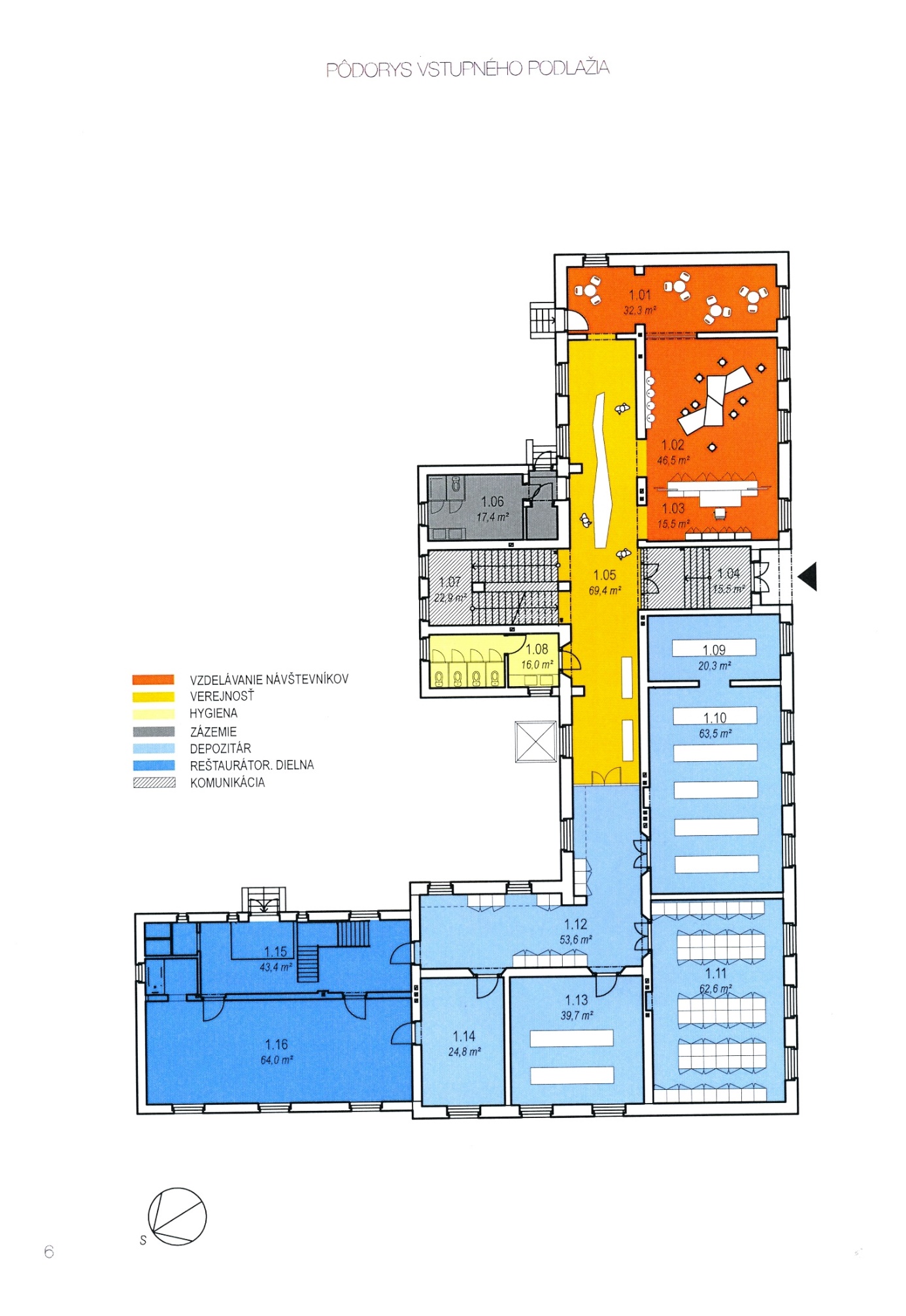 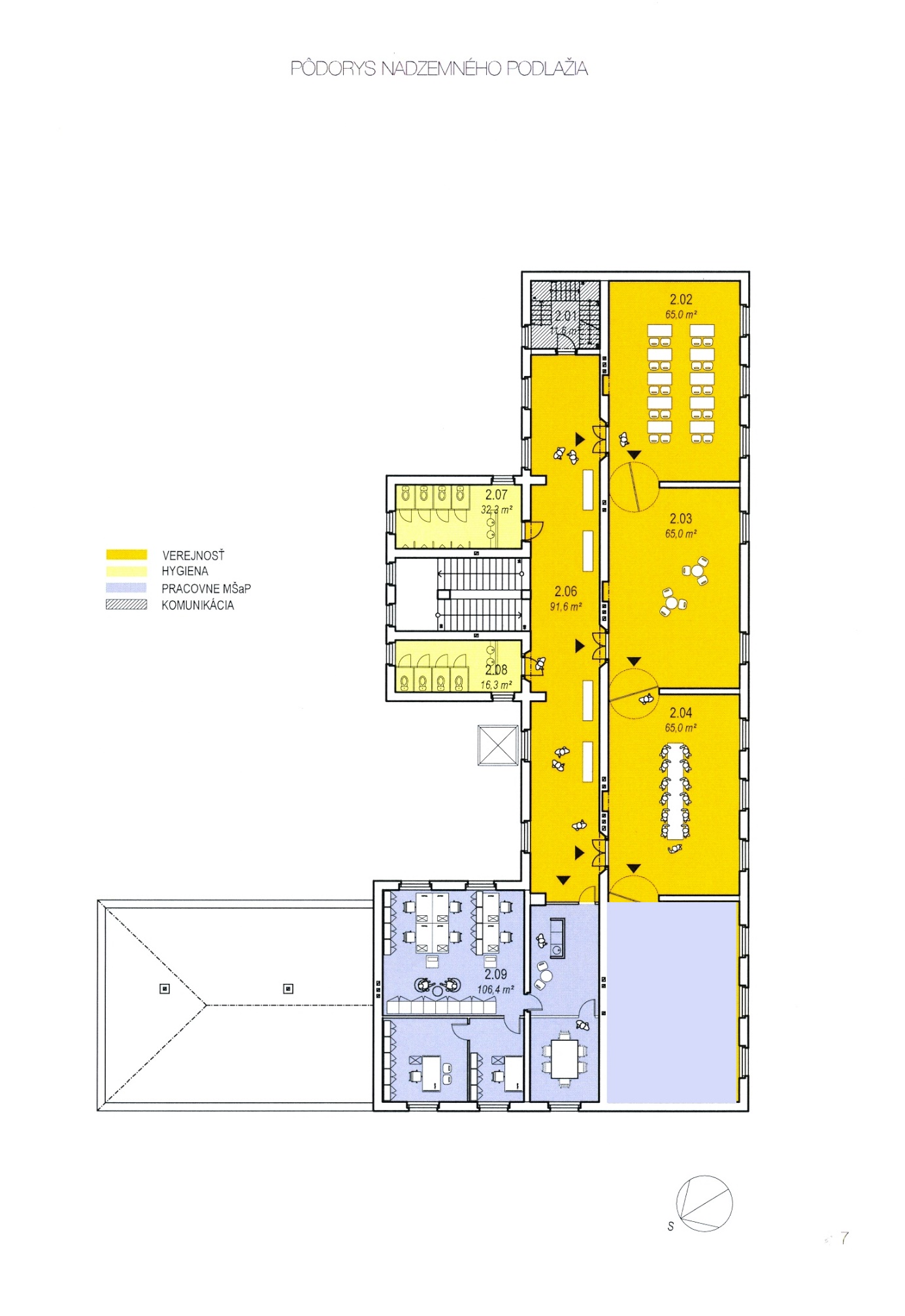 